Fiche A :« Remettre dans l’ordre les  7 vignettes de la BD ci-dessous » Place dans les cercles les chiffres de 1 à 7 pour donner à chaque vignette sa place dans la planche.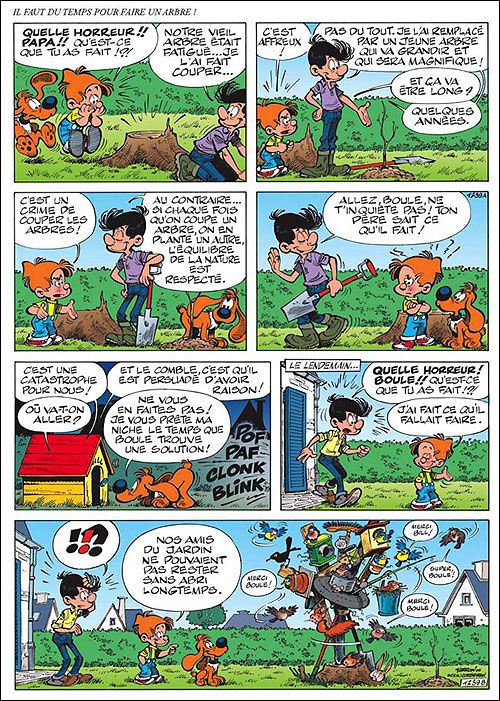 